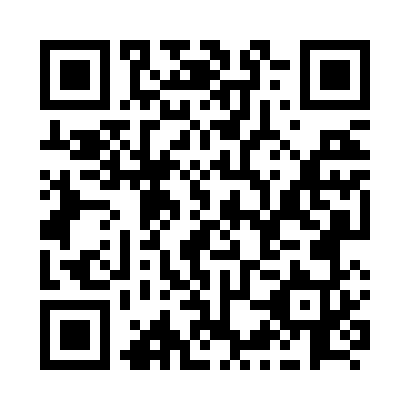 Prayer times for Authier-Nord, Quebec, CanadaWed 1 May 2024 - Fri 31 May 2024High Latitude Method: Angle Based RulePrayer Calculation Method: Islamic Society of North AmericaAsar Calculation Method: HanafiPrayer times provided by https://www.salahtimes.comDateDayFajrSunriseDhuhrAsrMaghribIsha1Wed4:085:541:126:178:3210:182Thu4:065:521:126:188:3310:203Fri4:035:511:126:198:3510:224Sat4:015:491:126:208:3610:255Sun3:595:471:126:218:3810:276Mon3:565:461:126:218:3910:297Tue3:545:441:126:228:4010:318Wed3:515:431:126:238:4210:349Thu3:495:411:126:248:4310:3610Fri3:475:401:126:258:4510:3811Sat3:445:381:126:268:4610:4112Sun3:425:371:126:268:4710:4313Mon3:405:361:126:278:4910:4514Tue3:385:341:126:288:5010:4715Wed3:355:331:126:298:5110:5016Thu3:335:321:126:308:5310:5217Fri3:315:301:126:308:5410:5418Sat3:295:291:126:318:5510:5619Sun3:275:281:126:328:5710:5920Mon3:245:271:126:338:5811:0121Tue3:225:261:126:338:5911:0322Wed3:205:251:126:349:0011:0523Thu3:185:241:126:359:0111:0724Fri3:185:231:126:369:0311:0825Sat3:175:221:126:369:0411:0826Sun3:175:211:136:379:0511:0927Mon3:165:201:136:389:0611:0928Tue3:165:191:136:389:0711:1029Wed3:165:181:136:399:0811:1130Thu3:155:181:136:399:0911:1131Fri3:155:171:136:409:1011:12